CLICK AND WORK ONLINE: SKILLS 7B: https://forms.gle/NfJaCrrm52otJgKw8Email writing (build-up activities): https://forms.gle/N1ThZZ1bLyofTh5TAPLEASE PRESS “SUBMIT/SEND” AT THE END OF YOUR ONLINE WORKPOR FAVOR PRESIONAR “ENVIAR” AL FINAL DEL TRABAJO EN LÍNEAAfter working online, come back to this file to solve the following exercises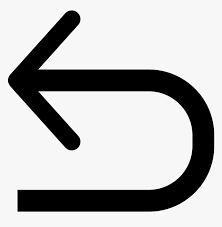 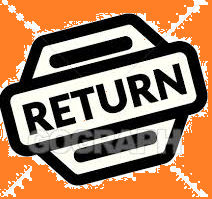 Now, answer Antonio’s email. Write your email using all the notes in about 80-100 words.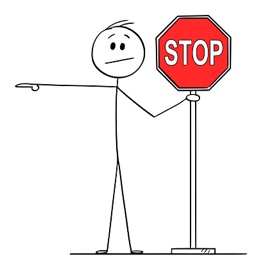 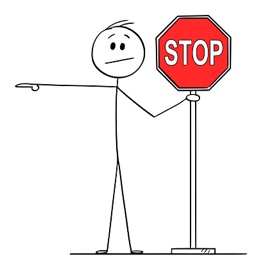 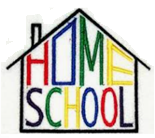 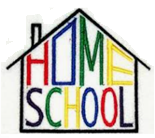 Name: …        Surname: …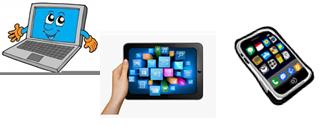 Home Schooling 28    Home Schooling 28    From: …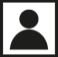 To: Antonio……